Szkoła Podstawowa im. Bolesława Chrobrego w Rybarzowicach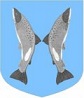 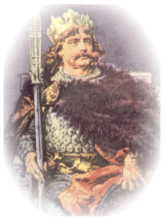 43-378 Rybarzowice			ul. Beskidzka 108 [033] 8 177 144www.rybarzowice.pl		email: szkola@rybarzowice.pl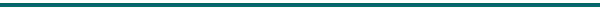 Lista dzieci 6-letnich przyjętychdo Oddziału Rocznego Przygotowania Przedszkolnegow Szkole Podstawowej im. B. Chrobrego w Rybarzowicachna rok szkolny 2023/2024LPNazwisko i imięBiałecki JakubFidria ArinaFidria PolinaGawron Sebastian Gorczewska PaulinaGruszecka ZuzannaHaładaj ZuzannaJakubiec JanKocurek AmeliaKołodziejczyk MikołajKot NikodemKubica MikołajŁoś AmeliaMatlak RoksanaMatuszkiewicz MateuszMojżesz MartaPastok KajetanPezda OliwerPiprek JakubPustelnik TomaszRusin KornelSikorska SalomeaŚwierczek AleksanderŚwierczek Wojciech Tyc Igor